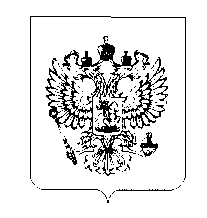 УКАЗПРЕЗИДЕНТА РОССИЙСКОЙ ФЕДЕРАЦИИО ВСЕРОССИЙСКОМ ФИЗКУЛЬТУРНО-СПОРТИВНОМ КОМПЛЕКСЕ"ГОТОВ К ТРУДУ И ОБОРОНЕ" (ГТО)В целях дальнейшего совершенствования государственной политики в области физической культуры и спорта, создания эффективной системы физического воспитания, направленной на развитие человеческого потенциала и укрепление здоровья населения, постановляю:1. Ввести в действие с 1 сентября 2014 г. в Российской Федерации Всероссийский физкультурно-спортивный комплекс "Готов к труду и обороне" (ГТО) - программную и нормативную основу физического воспитания населения.2. Правительству Российской Федерации:а) утвердить до 15 июня 2014 г. положение о Всероссийском физкультурно-спортивном комплексе "Готов к труду и обороне" (ГТО);б) начиная с 2015 года представлять Президенту Российской Федерации ежегодно, до 1 мая, доклад о состоянии физической подготовленности населения.3. Правительству Российской Федерации совместно с органами исполнительной власти субъектов Российской Федерации:а) разработать и утвердить до 30 июня 2014 г. план мероприятий по поэтапному внедрению Всероссийского физкультурно-спортивного комплекса "Готов к труду и обороне" (ГТО), а также принять меры по стимулированию различных возрастных групп населения к выполнению нормативов и требований Всероссийского физкультурно-спортивного комплекса "Готов к труду и обороне" (ГТО);б) обеспечить до 1 августа 2014 г. разработку и принятие нормативных правовых актов, направленных на реализацию мероприятий по поэтапному внедрению Всероссийского физкультурно-спортивного комплекса "Готов к труду и обороне" (ГТО) на федеральном, региональном и местном уровнях.4. Установить, что реализация мероприятий по поэтапному внедрению Всероссийского физкультурно-спортивного комплекса "Готов к труду и обороне" (ГТО) осуществляется федеральными органами исполнительной власти и органами исполнительной власти субъектов Российской Федерации в пределах бюджетных ассигнований, предусматриваемых указанным органам соответственно в федеральном бюджете и в бюджетах субъектов Российской Федерации.5. Министерству спорта Российской Федерации:а) осуществлять координацию деятельности федеральных органов исполнительной власти и органов исполнительной власти субъектов Российской Федерации по реализации мероприятий по поэтапному внедрению Всероссийского физкультурно-спортивного комплекса "Готов к труду и обороне" (ГТО);б) представить в установленном порядке предложения о внесении в государственную программу Российской Федерации "Развитие физической культуры и спорта" изменений, связанных с введением в действие Всероссийского физкультурно-спортивного комплекса "Готов к труду и обороне" (ГТО).6. Рекомендовать высшим должностным лицам (руководителям высших исполнительных органов государственной власти) субъектов Российской Федерации:а) определить органы исполнительной власти субъектов Российской Федерации, ответственные за поэтапное внедрение Всероссийского физкультурно-спортивного комплекса "Готов к труду и обороне" (ГТО);б) разработать и по согласованию с Министерством спорта Российской Федерации утвердить до 1 августа 2014 г. региональные планы мероприятий по поэтапному внедрению Всероссийского физкультурно-спортивного комплекса "Готов к труду и обороне" (ГТО).7. Настоящий Указ вступает в силу со дня его официального опубликования.ПрезидентРоссийской ФедерацииВ.ПУТИНМосква, Кремль24 марта 2014 годаN 172